04.06.2019г. на отделении «ОиПП» проведены классные часы в группах 102, 104тема классного часа: «Пагубные привычки»Влияние курения на состояние здоровья человека.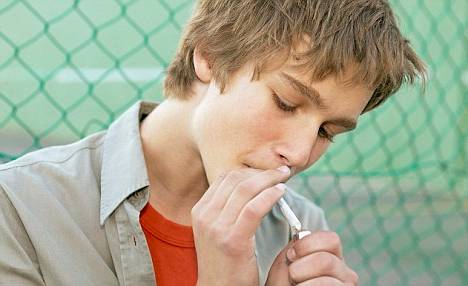 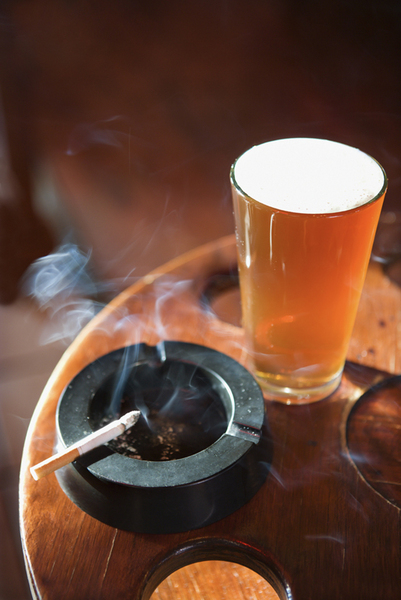 В наше время каждый второй человек курит. Много написано про курение: «Курение убивает», « Курение способствует возникновению рака », «Курение убивает мозг» можно привести тысяча примеров, но это никому не нужно. Люди, зная, что курение вредит, здоровью все равно курят по две, по три пачки в день.Ведь каждая скуренная сигарета уменьшает человеку жизнь на 15 минут. Теперь представьте, что человек в день скурил 10 сигарет,  т.е.  у него жизнь  уменьшилась на 7 дней. А это продолжается изо дня в дне, из года в год. Во время проведения классных часов использовались такие методы как: показ презентации, библиотекарем Коваленко Л.Н. 